23/03/2023 18:08BionexoRESULTADO – TOMADA DE PREÇONº2023223EM35650HEMUO Instituto de Gestão e Humanização – IGH, entidade de direito privado e sem finslucrativos, classificado como Organização Social, vem tornar público o resultado da Tomadade Preços, com a finalidade de adquirir bens, insumos e serviços para o HEMU - HospitalEstadual da Mulher, com endereço à Rua R-7, S/N, Setor Oeste, Goiânia, CEP: 74.125-090.Bionexo do Brasil LtdaRelatório emitido em 23/03/2023 18:07CompradorIGH - HEMU - Hospital Estadual da Mulher (11.858.570/0002-14)AV. PERIMETRAL, ESQUINA C/ RUA R7, SN - SETOR COIMBRA - GOIÂNIA, GO CEP: 74.530-020Relação de Itens (Confirmação)Pedido de Cotação : 276721414COTAÇÃO Nº 35650 - MATERIAL MÉDICO - HEMU MAR/2023Frete PróprioObservações: *PAGAMENTO: Somente a prazo e por meio de depósito em conta PJ do fornecedor. *FRETE: Só serão aceitaspropostas com frete CIF e para entrega no endereço: RUA R7 C/ AV PERIMETRAL, SETOR COIMBRA, Goiânia/GO CEP: 74.530-020,dia e horário especificado. *CERTIDÕES: As Certidões Municipal, Estadual de Goiás, Federal, FGTS e Trabalhista devem estarregulares desde a data da emissão da proposta até a data do pagamento. *REGULAMENTO: O processo de compras obedecerá aoRegulamento de Compras do IGH, prevalecendo este em relação a estes termos em caso de divergência.Tipo de Cotação: Cotação EmergencialFornecedor : Todos os FornecedoresData de Confirmação : TodasFaturamentoMínimoPrazo deEntregaValidade da Condições deFornecedorFreteObservaçõesPropostaPagamentoA G LIMAGOIÂNIA - GOArtagivan Lima - (62) 99294-8535LIMA@MEDICALPRINT.COM.BRMais informações2dias após12345R$ 500,0000R$ 500,0000R$ 300,0000R$ 300,0000R$ 250,000019/03/202330 ddlCIFnullconfirmaçãoComercial Cirurgica Rioclarense Ltda- SPJAGUARIÚNA - SPUsuário Ws Rioclarense - (19) 3522-5800bionexo@rioclarense.com.brMais informações1dias após19/03/202331/03/202323/03/202319/03/202330 ddl30 ddl30 ddl30 ddlCIFCIFCIFCIF-confirmaçãoDMI Material Medico Hospitalar LtdaGOIÂNIA - GODilamar Tome da Costa - (62) 3541-3334dmigyn@hotmail.com2dias apósnullconfirmaçãoMais informaçõesEllo Distribuicao Ltda - EppGOIÂNIA - GOWebservice Ello Distribuição - (62) 4009-2100comercial@ellodistribuicao.com.brMais informações1dias após-confirmaçãoH M BorgesGOIÂNIA - GOHarley Borges - 62 3581-0361vitalmedgo@gmail.comMais informações2dias apósnullconfirmaçãoInovmed Distribuidora De Medicamentos EMateriais Hospitalares EireliGOIÂNIA - GO5 dias apósconfirmação6R$ 200,000019/03/202330 ddlCIFnullVinicius Gregorio - (62) 9857-9742vinicius.gregorio@hotmail.comMais informaçõesMs Distribuidora Hospitalar LtdaGOIÂNIA - GOMarcela Damasceno - (62) 9820-30907financeiro@msdistribuidorahospitalar.com.brMais informações10 dias após789R$ 1.000,0000R$ 250,0000R$ 2.000,0000R$ 150,000019/03/202319/03/202319/03/202331/03/202330 ddl28 ddl30 ddl30 ddlCIFCIFCIFCIFnullnullconfirmaçãoNL Produtos Hospitalares LtdaGOIÂNIA - GOMARCOS JUNIOR - (62)3088-5462nlph@hotmail.com3dias apósconfirmaçãoMais informaçõesOdontomed Industria Comercio LtdaGOIÂNIA - GODavi de Souza - 62983281055adm@antonelleodontomed.com.brMais informaçõesDAVI62983281055629933763635dias apósconfirmaçãoPablo Ferreira Dos Santos 04079917198GOIÂNIA - GO1dias após10Pablo Ferreira Santos - 6238771635pasan@pasanhospitalar.comMais informaçõesnullconfirmaçãoProgramaçãode EntregaPreçoUnitário FábricaPreçoProdutoCódigoFabricanteEmbalagem Fornecedor ComentárioJustificativaRent(%) Quantidade Valor Total UsuárioPULSEIRA DEIDENTIFICACAOBRANCA -ADULTO/INFANTILMEDICAL PRINT,MEDICAL PRINTRosana DeOliveiraMouraPULSEIRA ADULTO BAND-URBRANCA C/ RIBON ROLO - 37958UNIDADE;1 - Não atende acondição depagamento/prazo.R$R$R$525,000024-ROLO/CAIXAA G LIMAnull5 Unidade105,0000 0,0000-22/03/202318:32TotalParcial:R$525,00005.0https://bionexo.bionexo.com/jsp/RelatPDC/relat_adjudica.jsp1/5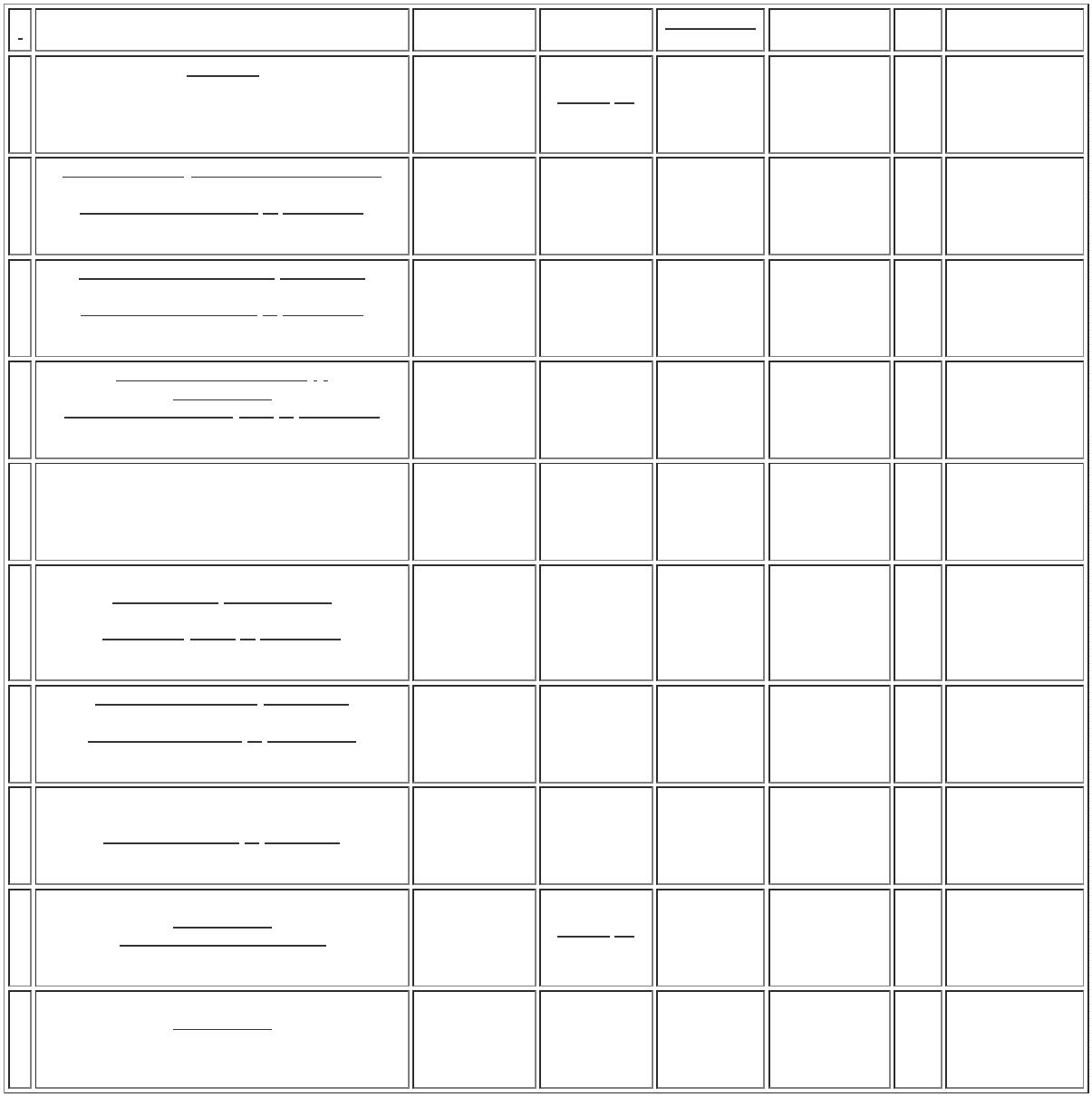 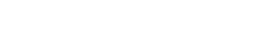 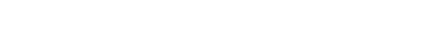 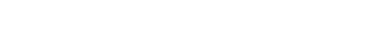 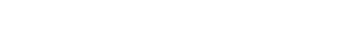 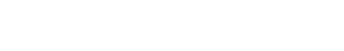 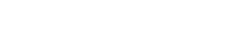 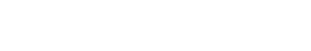 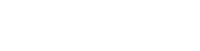 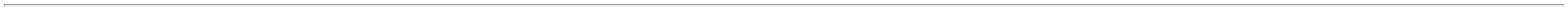 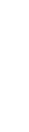 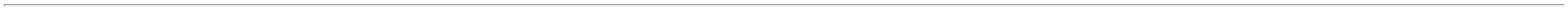 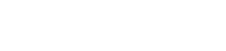 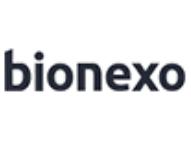 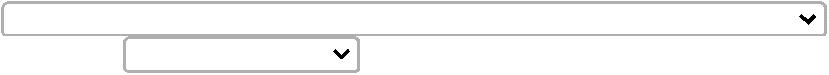 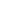 23/03/2023 18:08BionexoTotal de Itens da Cotação: 30Total de Itens Impressos: 1Programaçãode EntregaPreçoUnitário FábricaPreçoRent(%) Quantidade Valor Total UsuárioProdutoCódigoFabricanteEmbalagem Fornecedor ComentárioJustificativaCLAMP UMBILICAL-CONFECCIONADO EMCORPO UNICO C/ MATERIALPLASTICO RESISTENTE,COMFORMATO E SISTEMADENTEADO TIPO PINCA EMV,C/ BORDASARREDONDADAS NAOTRAUMATICAS,DUPLAMENTESERRILHADAS P/ EVITARVAZAMENTO QUANDO EMUSO,APRESEN. UM SISTEMADE LACRE DEFINITIVO C/FECHO PLASTICOINVIOLAVEL,PRODUTOMEDICO HOSP. DE USOUNICO, ESTERIL, ANTIALERGICO ERosana DeOliveiraMouraComercialCirurgicaRioclarenseLtda- SPCLAMP UMBILICALESTERIL CXC/100UN, WILTEXR$R$R$119,6100738057-CAIXA--300 Unidade0,3987 0,000022/03/202318:32ASPIROGENCICO COMER.EM EMBALAGENSINDIVIDUAIS (BLISTER)ESTERILIZADO C/ OXIDO DEETILENO, INDIC.P/LIGADURA OU P/PRENDER O CORDÃOUMBILICAL DE RN.COMPRESSA DEGAZE SOFTRosana DeOliveiraMouraComercialCirurgicaRioclarenseLtda- SPCOMPRESSA GAZEHERIKA 11F,5X7,5 C/800ENVR$R$R$110 7.5X7.5CM ESTERIL 11F PCT 380790 UNID - PACOTE--CAIXA----3600 Pacote70,4500 0,00001.620,00001C/10, AMERICAMEDICAL22/03/202318:32Rosana DeOliveiraMouraComercialCirurgicaRioclarenseLtda- SPESPARADRAPO 100%ALGODAO 10CM X 4.5M -R$R$R$512888CREMERCX150 Rolo8,4000 0,00001.260,0000>RL C/4,5M22/03/202318:32LUVA DE PROCEDIMENTONAO ESTERIL P -CONFECCIONADA EM LATEXNATURAL, FORMATOANATOMICO COM ALTASENSIBILIDADE TATIL, C/BAINHA OU OUTRODISPOSITIVO CAPAZ DEASSEGURAR SEU AJUSTEADEQUADO, DE USO UNICO,TEXTURA UNIFORME, BOAELASTICIDADERESISTENCIA A TRAÇÃO,COMPRIMENTO MININO DE30 MM. LUBRIFICADA COMCOM PO BIOABSORVIVEL,ATOXICO, QUE NÃO CAUSEQUALQUER DANO AOORGANISMO SOB;1,2 e 6 - Nãoatende acondição deRosana DeOliveiraMouraLUVA DEPROCEDIMENTOTAM. P CXC/100UN,DESCARPACKComercialCirurgicaRioclarenseLtda- SPpagamento/prazo.4 - Suspenção porpendênciafinanceira. 3 e 5 -Não respondeu e-mail deR$R$R$21386-PC-200 Caixa13,4000 0,00002.680,000022/03/202318:322homologação.CONDIÇÕES NROMAIS DEUSOM. AMBI DESTRA. DEACORDO COM NBR13.392/95 E/ REGISTRO MSTOUCA CIRURGICA DESC.BRANCA C/ ELASTICO ->CONFECCIONADA EMTECIDO NÃO TECIDO (TNT), GRAMATURA 10, C/ELASTICO ELASTICO;1 - Suspençãopor pendênciafinanceira. 2,3 e 5- Não respondeue-mail dehomologação. 4 -Não atende aRosana DeOliveiraMouraComercialCirurgicaRioclarenseLtda- SPTOUCASANFONADA PA C/100 UN, MEDICALR$R$R$29402-PACOTE-20000 Unidade0,0750 0,00001.500,000022/03/2023ESPECIAL NO PERÍMETRO,BOM ACABAMENTO,18:32condição deTAMANHO UNICOpagamento/prazo.TotalParcial:R$24250.07.179,6100Total de Itens da Cotação: 30Total de Itens Impressos: 5Programaçãode EntregaPreçoUnitário FábricaPreçoProdutoCódigoFabricanteEmbalagem Fornecedor ComentárioJustificativaRent(%) Quantidade Valor Total UsuárioAGULHA PARARAQUIDESCATAVELLANCETA(QUINCHE)5GX3,5 1/2 90X5,KDL;1 - NãoRosana DeOliveiraMouraDMI MaterialMedicoHospitalarLtdarespondeu e-mailde homologação.2 E 3 - Suspenção 4,8800 0,0000por pendênciaAGULHA P/ ANESTEZIARAQUI N 25 - UNIDADER$R$R$976,0000437811-CXnull200 Unidade22/03/202318:322financeira.;1 e 2 - NãoRosana DeOliveiraMouraEQUIPO PARASOROMACROGOTASINJETOR LATERAL,LAMEDIDrespondeu e-mailde homologação.3 e 4 - NãoDMI MaterialMedicoHospitalarLtdaEQUIPO P/ SOL PARENTMACROGOTAS GRAVIT C/INJETOR LATERALR$R$R$1146233--PCTENVnullnull1000 Unidade408 Unidade1,1500 0,00001.150,0000atende a22/03/2023condição depagamento/prazo.18:32FIO CATGUT SIMPLES 0AG1/2 4.8 A 5.0CM38177FIO CATGUTSIMPLESFECH.GERAL 0DMI MaterialMedico-R$R$R$Rosana DeOliveiraMoura3,7400 0,00001.525,9200https://bionexo.bionexo.com/jsp/RelatPDC/relat_adjudica.jsp2/5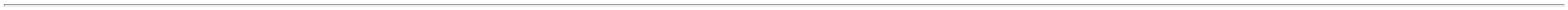 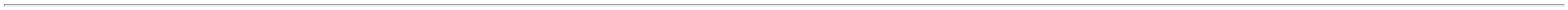 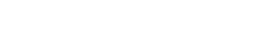 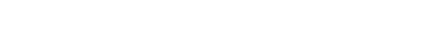 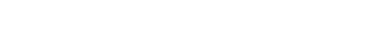 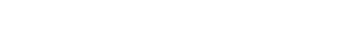 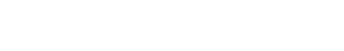 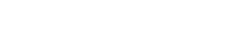 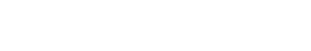 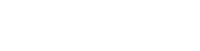 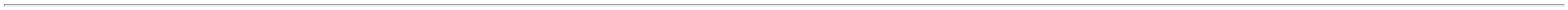 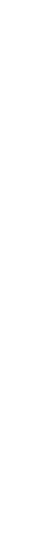 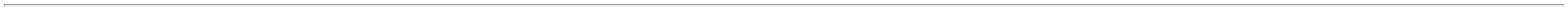 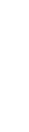 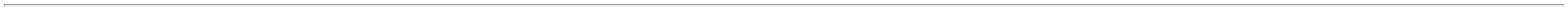 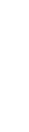 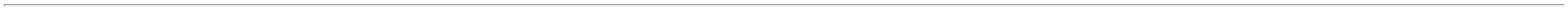 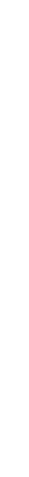 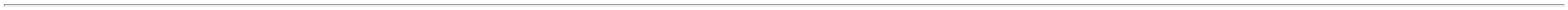 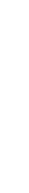 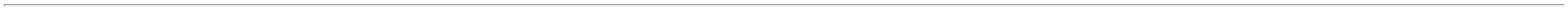 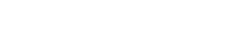 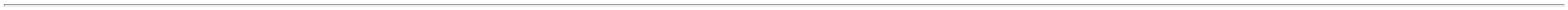 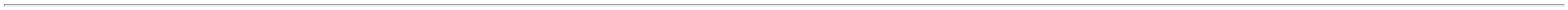 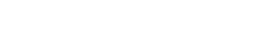 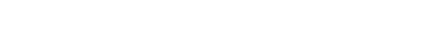 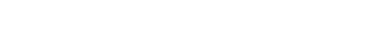 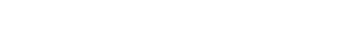 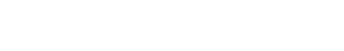 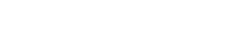 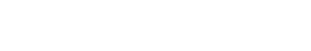 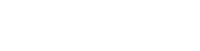 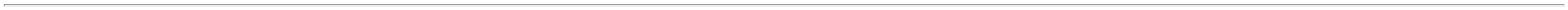 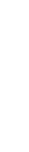 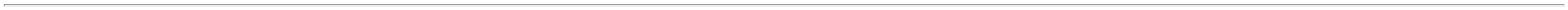 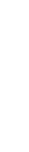 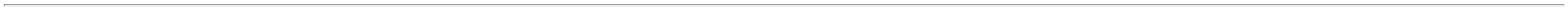 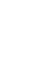 23/03/2023 18:08BionexoCIRC.CIL.C/90CM -90CM AG.5CMCS29110,POLYSUTUREHospitalarLtdaUNIDADE22/03/202318:32FIO CATGUTSIMPLES GASTRO2-0 75CMAG.2,5CMCS24120,Rosana DeOliveiraMouraFIO CATGUT SIMPLES 2-0AG1/2 2.5 A 2.6CMCIRC.CIL.C/70 A 90C -UNIDADEDMI MaterialMedicoHospitalarLtdaR$R$R$171,360011783819038234--ENVENVnullnull-48 Unidade48 Unidade3,5700 0,000022/03/202318:32POLYSUTUREFIO NYLONMONOF.CUTICULARPRETO 3-0 45CMAG.2,4CMNP84330,COVIDIEN /Rosana DeOliveiraMouraDMI MaterialMedicoHospitalarLtdaFIO NYLON PRT 3-0 AG 2,4-2,5CM TR 3/8 45CM (2) -UNIDADE;1 - Nãorespondeu e-mailde homologação.R$R$R$111,36002,3200 0,000022/03/202318:32POLYSUTURE;1,6 e 7 - Nãoatende acondição depagamento/prazo.2,3,4 e 8 - Nãorespondeu e-mail 0,6500 0,0000de homologação.e 9 - Suspençãopor pendênciafinanceira.Rosana DeOliveiraMouraSERINGA 20MLHASTE QUEBRAVELLUER SLIP,SALDANHARODRIGUESDMI MaterialMedicoHospitalarLtdaSERINGA DESC. BICO LUERSLIP (LISA) S/AG. 20ML -UNIDADER$R$R$2637907-UNnull3000 Unidade1.950,000022/03/202318:325TotalParcial:R$4704.05.884,6400Total de Itens da Cotação: 30Total de Itens Impressos: 6Programaçãode EntregaPreçoUnitário FábricaPreçoRent(%) Quantidade Valor Total UsuárioProdutoCódigoFabricanteEmbalagem Fornecedor ComentárioJustificativaRosana DeOliveiraMouraLANCETA DESEGURANCA 28GCX C/100 -LANCETA DESCARTAVELC/RETRACAO AUTOMAT.DISP.SEG. - UNIDADEElloLANCETA DE;1 e 2 - NãoR$R$R$22038003--UNUNDistribuicao SEGURANCA respondeu e-mailLtda - Epp 28G CX C/100 de homologação.10000 Unidade3000 Unidade0,1500 0,00001.500,0000DESCARPACK22/03/202318:32SERINGADESC.10MLS/AG.BICO SLIPESTERIL 0320501,DESCARPACK,DESCARPACKRosana DeOliveiraMouraSERINGAS/AG SLIP10MLSERINGA DESC. BICO LUER8 SLIP S/AG.S/DISP.SEG. 10ML 37910ElloDistribuicaoLtda - Epp;1 - Não atende acondição depagamento/prazo.R$R$R$810,00000,2700 0,0000-UNIDADEDESCARTAVEL22/03/202318:32TotalParcial:R$13000.02.310,0000Total de Itens da Cotação: 30Total de Itens Impressos: 2Programaçãode EntregaPreçoUnitário FábricaPreçoProdutoCódigoFabricanteEmbalagem Fornecedor ComentárioJustificativaRent(%) Quantidade Valor Total UsuárioCATETER INTRAVENOSOPERIFÉRICO C/DISPOSITIVO SEGURANÇAN22 -> ATOXICO,APIROGENICO, ESTÉRIL,EMBALADOINDIVIDUALMENTE. COMRG. MS. DEVERÁ CONTERDISPOSITIVO DE;1 e 3 - Nãorespondeu e-mailde homologação.2 e 4 - Suspenção 3,7500 0,0000por pendênciafinanceira.Rosana DeOliveiraMouraCATETER COMDISPOSITIVO DESEGURANCAR$R$R$619689-UNDH M Borgesnull300 Unidade1.125,0000NR.22, POLYMED22/03/202318:32SEGURANÇA QUE ATENDA ANR 32 E PORTARIA1748/2011. - UNIDADECOLETOR DE URINAINFANTIL (FEMININO)ESTERIL 100ML - EM SACOSDE POLIETILENO DE BAIXADENSIDADE, ADESIVODUPLA FACE,ANTIALERGICO, COMORIFÍCIO, COMRosana DeOliveiraMoura100 Unidade R$ 65,0000COLETOR DEURINA INFANTILESTERIL;1 - Respondeuincorretamente oitem cotado.R$R$846547-UNDH M Borgesnull0,6500 0,0000FEMINIMO, CRAL22/03/202318:32GRADUAÇÃO ATÉ 100MLESTÉRIL (PARAUROCULTURA). REG.MS.DISPOSITIVOINTRAVENOSO PERIFERICON 23 - AGULHA C/PROTETOR FECHADO,SILICONIZADA, BIZELTRIFACETADO, ASASFLEXIVEIS,COR PADRAOCONFORME NUMERACAO,EXTENSAO COM CONEXAOLUER-LOCK, PROTETORFECHADO,ESTERILIZADOPOR EXIDO DE ETILENO,EMB. INDIVIDUAL, BLISTERC/01 FACE TRANSPARENTE.REG MS.;1 - Não atende acondição depagamento/prazo.2 - Suspenção porpendênciafinanceira. 3 -Não respondeu e-mail deRosana DeOliveiraMouraSCALP COMDISPOSITIVO DESEGURANCAR$R$R$200,000013391-UNDH M Borgesnull200 Unidade1,0000 0,0000NR.23, VITALGOLD22/03/202318:32homologação.TotalParcial:R$600.01.390,0000Total de Itens da Cotação: 30Total de Itens Impressos: 3https://bionexo.bionexo.com/jsp/RelatPDC/relat_adjudica.jsp3/5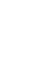 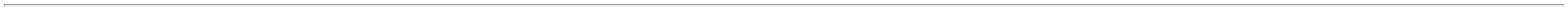 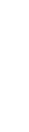 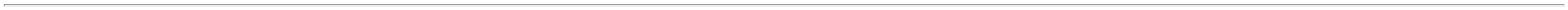 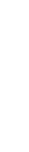 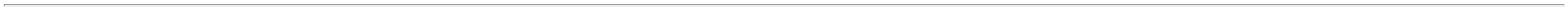 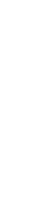 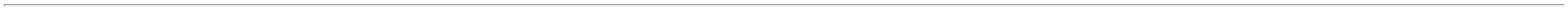 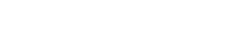 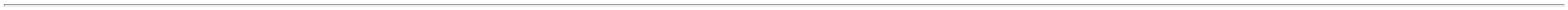 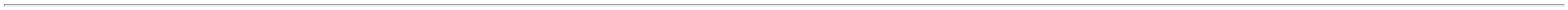 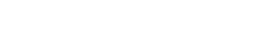 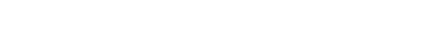 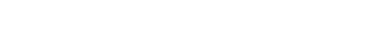 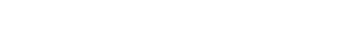 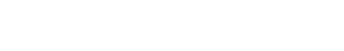 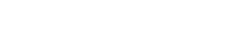 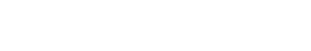 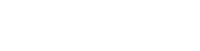 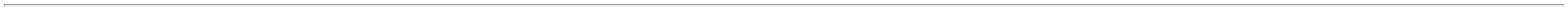 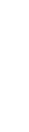 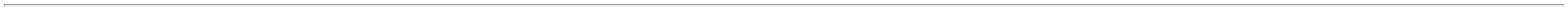 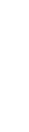 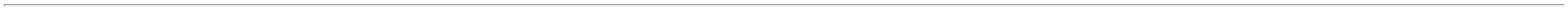 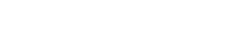 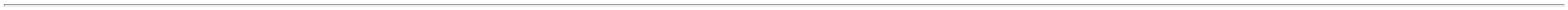 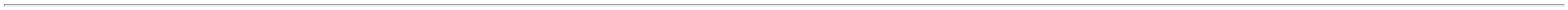 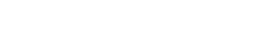 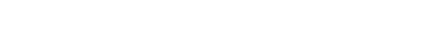 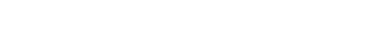 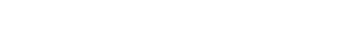 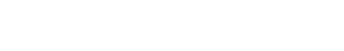 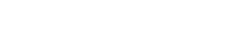 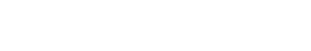 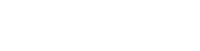 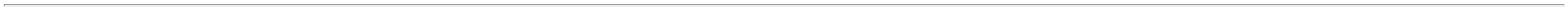 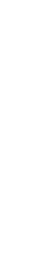 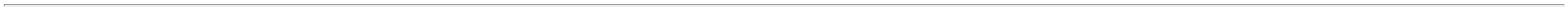 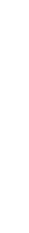 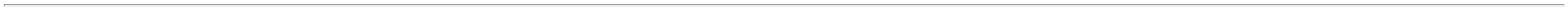 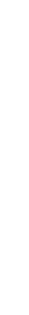 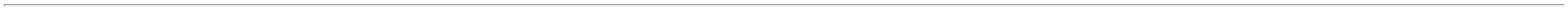 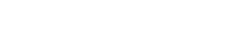 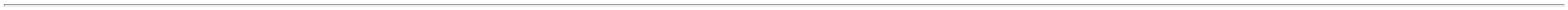 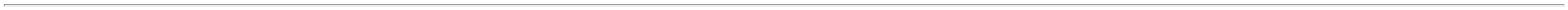 23/03/2023 18:08BionexoProgramaçãode EntregaPreçoUnitário FábricaPreçoProdutoCódigoFabricanteEmbalagem Fornecedor ComentárioJustificativaRent(%) Quantidade Valor Total UsuárioCOMPRESSA CAMPOOPERAT. C/FIO RADIOPACO5X50CM PCT C/50 -4COMPRESSA CAMPOOPERATÓRIO 45 X 50 CM,COR BRANCA, C/FIORADIOPACO 100%ALGODÃO, 4 (QUATRO)CAMADAS, COM BAINHA EMOVERLOCK, AUSÊNCIA DEAMIDO E ALVEJANTEÓPTICO, NÃO ESTÉRIL,EMBAL. PCTE C/ 50 UN,REG.MS.InovmedDistribuidoraDeMedicamentosE MateriaisHospitalaresEireliRosana DeOliveiraMouraCAMPOOPERATORIO 45 X50 C/FIORADIOPACO,INOVMED;1 ao 3 - Nãoatende acondição deR$R$R$938092-PCT/50null180 Pacote44,9000 0,00008.082,0000pagamento/prazo.22/03/202318:32TotalParcial:R$180.08.082,0000Total de Itens da Cotação: 30Total de Itens Impressos: 1Programaçãode EntregaPreçoUnitário FábricaPreçoRent(%) Quantidade Valor Total UsuárioProdutoCódigoFabricanteEmbalagem Fornecedor ComentárioJustificativaRosana DeOliveiraMouraABSORVENTEHIGIENICO POSTAM.28CMX10CM -KISSES - KISSESMsABSORVENTE HIGIENICOPOS TAM.28CMX10CM -UNIDADEDistribuidoraHospitalarLtdaR$R$R$690,0000137779-PCTnull-1500 Unidade0,4600 0,000022/03/202318:32AGULHA DESC. COMDISPOSITIVO DESEGURANCA 40X12 -C/BISEL TRIFACETADO EAFIADO LUBRIFICADO C/SILICONE CANHÃOTRANSLUCIDO NA CORPADRAO PROTETORPLASTICO S/ FURO ESTERILEM OXIDO DE ETILENO EMBEM P.G.C. REG. M.S. -DEVERA CONTER;1 - Não atende acondição deRosana DeOliveiraMourapagamento/prazo.e 3 - Nãorespondeu e-mailde homologação.AGULHA DESC.COM DISPOSITIVODE SEGURANCA40X12 - SR - SRMs2DistribuidoraHospitalarLtdaR$R$R$319684-UNDnull3000 Unidade1.440,00000,4800 0,000022/03/202318:324- Suspenção porpendênciafinanceira.DISPOSITIVO DESEGURANÇA QUE ATENDA ANR 32 E PORTARIA1748/2011FRALDA GERIATRICADESCARTAVEL G -> FRALDACOM INDICADOR DEUMIDADE. FORMATOANATOMICO. BARREIRASLATERAIS ANTIVAZAMENTOS. ELASTICO AOREDOR DAS PERNAS. COM 4FITAS ADESIVASREPOSICIONAVEIS PARA OMAXIMO DE AJUSTE EPROTECAO. COM SISTEMAPARA MAIOR RAPIDEZ NAABSORCAO E MELHOR9 DISTRIBUICAO DO LIQUIDO 223FLOCOS DE GEL SUPER;1 e 3 - Nãoatende acondição depagamento/prazo.2 - Nãorespondeu e-mailde homologação.Rosana DeOliveiraMouraFRALDAGERIATRICADESCARTAVEL G -KISSES - KISSESMsDistribuidoraHospitalarLtdaR$R$R$1-PCTnull1000 Unidade1,9000 0,00001.900,000022/03/2023ABSORVENTES. REDUZINDOA UMIDADE PARA PESO DE18:3270 A 90KG E CINTURA DE80 A 150CM CONFORME APORTARIA 1.480(31/12/1990) DOMINISTERIO DA SAUDE AMESMA DEVERA ESTAMPARNO ROTULO DAEMBALAGEM DISPENSADODE REGISTRO NOMINISTERIO DA SAUDE -UNIDADE;1 e 9 -Suspenção porpendênciafinanceira. 2,4,5,6e 7 - Nãorespondeu e-mailde homologação.3,8 e 10 - Nãoatende aRosana DeOliveiraMouraSERINGA DESC.03ML LUER SLIP(LISA) S/ AGULHA- VITAL GOLD -VITAL GOLDMsSERINGA DESC. 03ML LUERSLIP (LISA) S/ AGULHA -UNIDADEDistribuidoraHospitalarLtdaR$R$R$315,00002537923-UNDnull1500 Unidade0,2100 0,000022/03/202318:32condição depagamento/prazo.;1 e 4 - Nãoatende acondição depagamento/prazo.3 - Suspenção porpendênciaRosana DeOliveiraMouraSERINGADESC.05MLS/AG.BICO LUERSLIP - VITAL GOLDMsSERINGA DESC. BICO LUERDistribuidoraHospitalarLtdaR$R$R$660,000027 SLIP S/AG.S/DISP.SEG. 05ML 37922UNIDADE-UNDnull3000 Unidade0,2200 0,0000-financeira. 2,5,6 e22/03/202318:32-VITAL GOLD7- Nãorespondeu e-mailde homologação.TotalParcial:R$10000.05.005,0000Total de Itens da Cotação: 30Total de Itens Impressos: 5https://bionexo.bionexo.com/jsp/RelatPDC/relat_adjudica.jsp4/5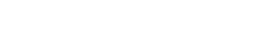 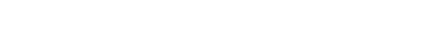 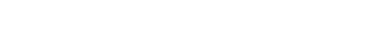 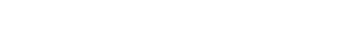 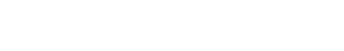 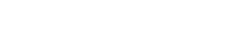 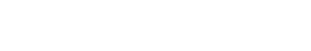 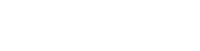 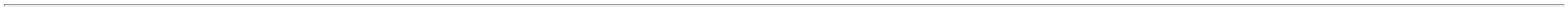 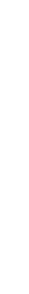 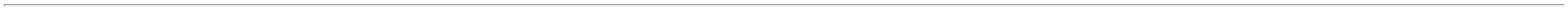 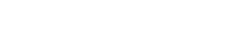 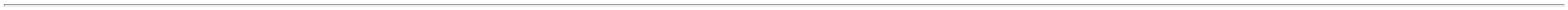 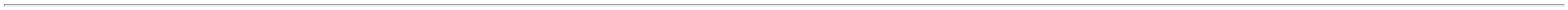 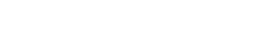 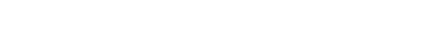 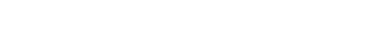 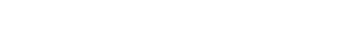 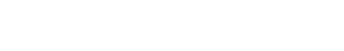 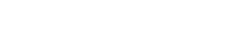 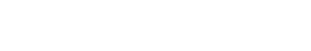 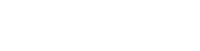 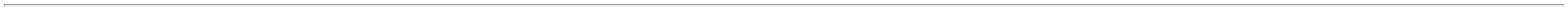 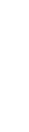 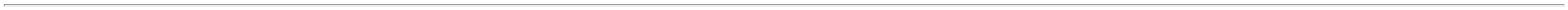 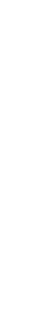 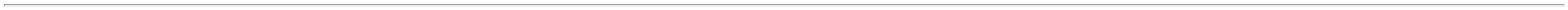 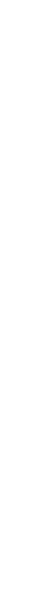 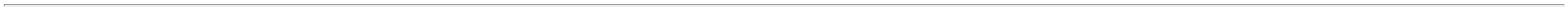 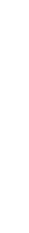 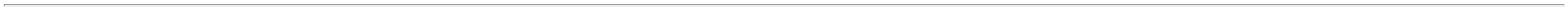 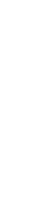 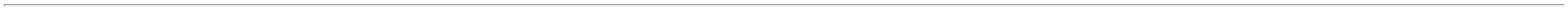 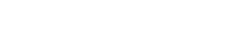 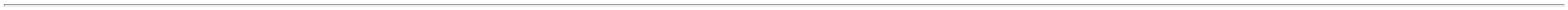 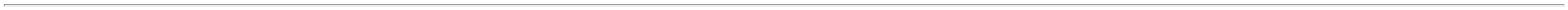 23/03/2023 18:08BionexoProgramaçãode EntregaPreçoUnitário FábricaPreçoProdutoCódigoFabricanteEmbalagem Fornecedor ComentárioJustificativaRent(%) Quantidade Valor Total UsuárioCOMPRESSA GAZE NAO EST..5X7.5CM 11 FIOS 500 UND> COMPRESSA GAZE.5X7.5 11FIOS NAOESTERIL PCT 500 -COMPRESSA DE GAZEHIDROFILA 7.5 X 7.5 CM.7-7Rosana DeOliveiraMouraCOMPRESSA DEGASE UTRACOTTON 11 F7,5X7,5- PCT / 500,MELHORMEDNL ProdutosHospitalaresLtda;1 - Não atende acondição depagamento/prazo.R$R$R$11 100% ALGODAO. 8 DOBRAS. 15749-UNnull150 Pacote18,4800 0,00002.772,000011 FIOS. MACIA. AMPLACAPACIDADE DE22/03/202318:32ABSORCAO. AUSENCIA DEAMIDO E ALVEJANTEOPTICO. NAO ESTERIL.EMBALAGEM PCT. C/500 UN.REG MS. - PACOTE;1 - Não atende acondição deRosana DeOliveiraMouraCURATIVOHIDROCOLOIDEEXTRA FINO 10CMX 10CM, VITALMEDICALpagamento/prazo.2 e 4 - Nãorespondeu e-mailde homologação.3 - Suspenção porpendênciaCURATIVO HIDROCOLOIDE10X10CM ESTERIL -UNIDADENL ProdutosHospitalaresLtdaR$R$R$12322038132---UNDnullnullnull200 Unidade2000 Unidade15 Unidade10,9900 0,00002.198,000022/03/202318:32financeira.LUVA VINILICA TRANSP.SEM AMIDO M ->ANTIALERGICA,AMBIDESTRAS, SUPERFICIEEXTERNA LISA. SEM;1 - Não atende acondição depagamento/prazo.2 e 3 - Nãorespondeu e-mailde homologação.Rosana DeOliveiraMouraLUVA DE VINILMAXICOR M S/POCX 100. UND,MAXICORNL ProdutosHospitalaresLtdaR$R$R$240,00002764CX0,1200 0,000022/03/202318:32PULVERIZAÇÃO DE AMIDO;1 - Suspençãopor pendênciafinanceira. 2,3 e 5- Não respondeue-mail dehomologação. 4 -Não atende aRosana DeOliveiraMouraTUBO DESILICONE N 204 15METROS ,TUBO DE SILICONE 6 X12MM N 204 P/ OXIGENIO - 1152UNIDADENL ProdutosHospitalaresLtdaR$R$R$PCT117,9600 0,00001.769,4000SEROSPLAST22/03/202318:32condição depagamento/prazo.TotalParcial:R$2365.06.979,4000Total de Itens da Cotação: 30Total de Itens Impressos: 4Programaçãode EntregaPreçoUnitário FábricaPreçoProdutoCódigoFabricanteEmbalagem Fornecedor ComentárioJustificativaRent(%) Quantidade Valor Total UsuárioAVENTAL DESC. MANGALONGA PUNHO C/ ELASTICOTNT GR 50 -> CAPOTEDESC.MANGA LONGA GR50 -CAPOTE CIRURGICODESCARTAVEL. COM MANGALONGA. ELASTICO NOPUNHO. AMARRACOES NOPESCOCO E NAS COSTAS.EM TNT ( TECIDO NAOTECIDO). GRAMTURA 50.COR BRANCA. 100%AVENTAL TNT 50GR - ANTONELLEODONTOMED -ODONTOMEDINDUSTRIA ECOMERCIO LTDA;1 - Não atende acondição depagamento/prazo.2 - Nãorespondeu e-mailde homologação.Rosana DeOliveiraMouraOdontomedFARDOPLASTICO,90X1,10IndustriaComercioLtdaR$R$R$538033-null4000 Unidade2,0200 0,00008.080,0000022/03/202318:32POLIPROPILENO. TAM GG.REG MS - UNIDADETotalParcial:R$4000.08.080,0000Total de Itens da Cotação: 30Total de Itens Impressos: 1Programaçãode EntregaPreçoUnitário FábricaPreçoProdutoCódigoFabricanteEmbalagem Fornecedor ComentárioJustificativaRent(%) Quantidade Valor Total UsuárioPAPEL CTGREF.BISTOS/BT00.FS130-120-30- GENERALMED -TECNOPRINTIMPRESSOSRosana DeOliveiraMoura3Pablo FerreiraDos Santos04079917198;1 - Respondeuincorretamente oitem cotado.PAPEL CTG REF. BISTOS/BTR$R$R$490,50002338293-UNnull10 Unidade300 FS 130-120-3049,0500 0,000022/03/202318:32TECNICOS LTDATotalParcial:R$490,500010.0Total de Itens da Cotação: 30Total de Itens Impressos: 1TotalGeral:R$59114.045.926,1500Clique aqui para geração de relatório completo com quebra de páginahttps://bionexo.bionexo.com/jsp/RelatPDC/relat_adjudica.jsp5/5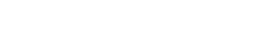 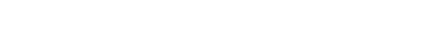 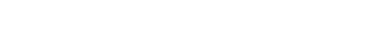 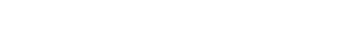 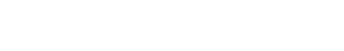 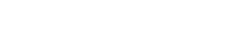 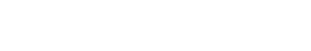 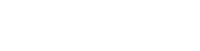 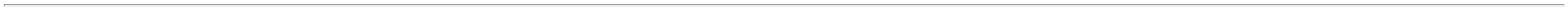 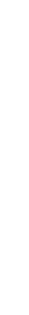 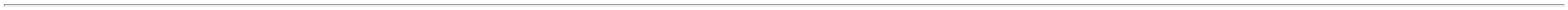 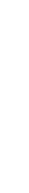 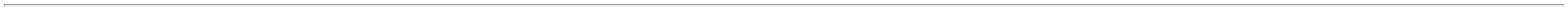 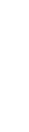 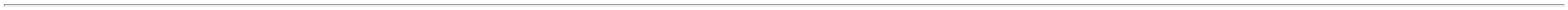 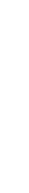 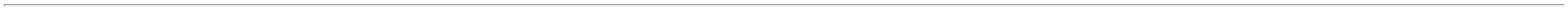 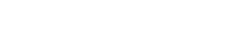 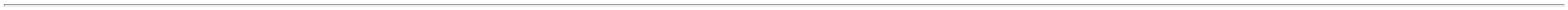 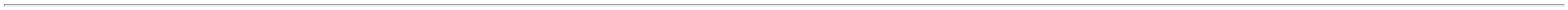 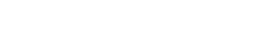 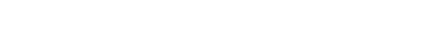 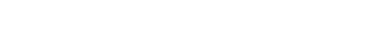 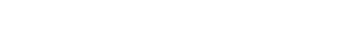 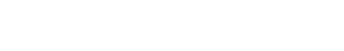 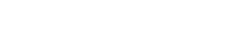 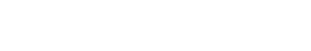 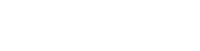 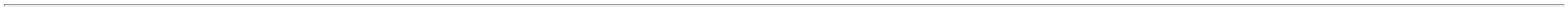 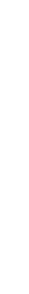 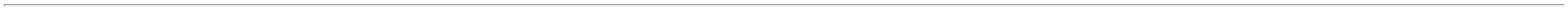 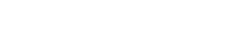 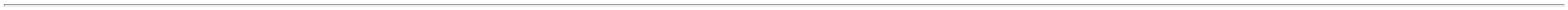 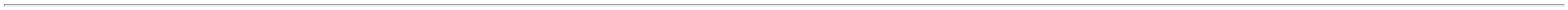 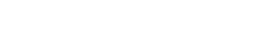 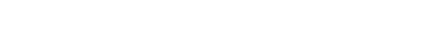 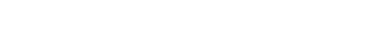 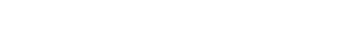 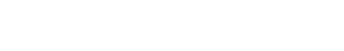 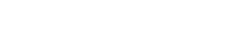 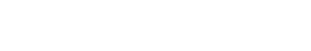 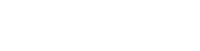 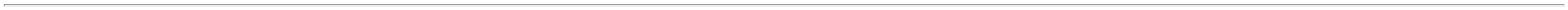 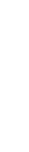 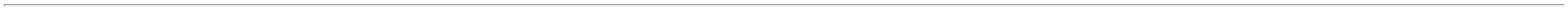 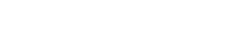 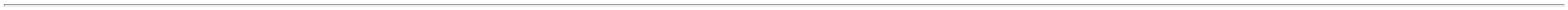 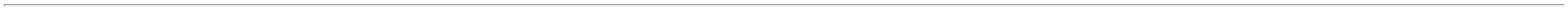 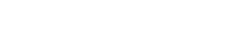 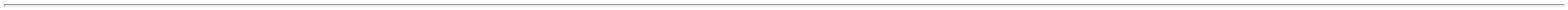 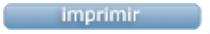 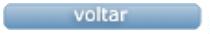 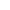 